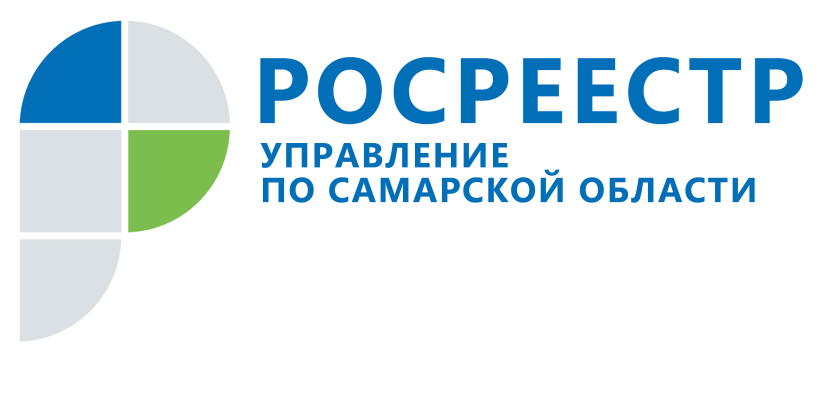 АНОНС28 июня 2019Прямая линия о регистрации земельных участковВосьмого июля с 10.00 до 11.00 Управление Росреестра по Самарской области проведет «прямую линию» на тему регистрации прав и постановки на кадастровый учет земельных участков. Начальник отдела регистрации земельных участков Павел Евгеньевич Найдовский готов ответить на все актуальные для жителей и юридических лиц Самарской области вопросы о земле в сфере деятельности Управления Росреестра по Самарской области. Звоните и задавайте вопросы по телефону (846) 33-22-555.Контакты для СМИ:Ольга Никитина, помощник руководителя Управления Росреестра(846) 33-22-555, 8 927 690 73 51, pr.samara@mail.ru